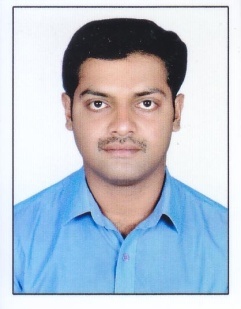 Pradosh                                                                                                          Dip. Engineer, ElectricalIndiaE-mail: pradosh.382739@2freemail.com To build a challenging career by learning and acquiring maximum exposure and to work together with skilled professionals in a dedicated environment, thereby exploring myself and to become an expert in the Industry.Total 10 years of experience in the field of Electrical Engineering. Technical skills acquired through years of experience in service and supervision. Knowledge and expertise of work environment in Oil & Gas Industry.  Worked as electrical supervisor for electrical wiring and installation of electrical equipments including fire alarm system for shops named Mado café,TGI Fridays  restaurant,Galaxy and Reebook showrooms inside big shopping malls.Scope of workPlanning of work with limited time schedule.MEP work including fire alarm system with very high safety procedures.Preparation of list of material required.Supervising of gypsum board and tiles work as per drawing.Worked as service engineer at AmaraRaja batteries ltd,cochin in HUPS division.Scope of work Attending break downs calls reported from my office.Servicing and maintenance inverters at site.Manage and update the asset tracking system (entering installation details, breakdown reports, spare parts request, maintenance reports, monthly PM reports etc.Schedule and perform our dealers meeting to give them instructions.Worked as Electrical supervisor which includes the responsibility as a team leader, man power controlling and job planning for electrical installation at LNG PETRONET, Puthuvypin, Cochin site. LNG Petronet at Cochin is an onshore gas project and the installation work is going on at all fields.            Scope of workPlanning of work based on work front and man power.Mechanical work such as fabrication and installation of all types of cable tray and their supports.Cable pulling through trench and cable tray according to cable schedule.Installation of all industrial type explosion and weather proof lighting fixture such as pole type, ceiling type, wall type lights etcWorked as Service engineer in SLR Generator sales and services pvt ltd, Cochin, authorized dealer of Kirlosker generators and worked (under AMC) for BSNL TELECOM, Kerala.Scope of work Attending break downs calls reported from my firm and our customers.Servicing and maintenance of Diesel engine and generators.Maintenance of AMF panel including battery charger and battery servicing at mobile tower sites.Manage and update the asset tracking system (entering installation details, breakdown reports, spare parts request, maintenance reports, monthly PM reports etc.Schedule and perform Periodic Preventive Maintenance.Conduct Acceptance Test before handover to our clients.Update and implement safety measures and standards related with routine work.A drugs and pharmaceuticals manufacturing plant under Public Sector, Govt, Of Kerala and the only vitamin-A production plant in India .Scope of workMaintenance and documentation of all electrical works.Technical evaluation during new equipment purchase.Attending breakdown call.House  wiring,shoping malls wiring,inverter wiring,battery checking and servicing of   both automobiles and inverters.3 year Diploma in Electrical Engineering(Carmel Polytechnic, Alappuzha)               1998-2001Date of birth	                                        28th July1982Sex                                                          MaleMarital Status	                            	    SingleNationality                   	                IndianCurrent location                                      DubaiVisa status                                               Visit(3 month)DeclarationI hereby declare that the above statements are true to the best of my knowledge and belief.ObjectiveSummaryAbroad Work Experience1.Organization:  Design plus,contracting and Designing,Doha,Qatar   Designation:     Electrical supervisor   Tenure:             10-06-2013 to 12-9-2013Work experience in IndiaWork experience in India1.   Organization:                  Amararaja Batteries Ltd,CochinDesignation:                    Service EngineerTenure:                            01-11-2013 to 30-5-20182.   Organization:                  ETA Technical Services Pvt Ltd. KochiDesignation:                    Electrical EngineerTenure:                            08-05-2011 to 20-05-20133.   Organization:                   SLR Generator Sales & Services Pvt Ltd, Kochi                                 Designation:                      Service Engineer         Tenure:                              02-03-2008 to 31-04-2011                                                            4.    Organization:                  Kerala State Drugs and Pharmaceuticals Public Ltd,                                                 Alappuzha, Kerala.       Designation:                     Apprentice Trainee.        Tenure:	      	  01-03-2002 to 08-04- 20035.  Hands own experienceAcademic QualificationPersonal Information